WAREHOUSE SAFETY TIPS FOR HANDLING HAZARDOUS MATERIALSEssentially though it is very simple. The term hazmat, or HazMat, simply being an abbreviation of hazardous materials. Also known as ‘dangerous goods’, hazmat includes any goods that require specially trained personnel in order to handle due to their dangerous nature, Therefore,  the need for hazmat training.In this post, we will take a look at what hazmat training involves, and what you need to know when working in a warehouse.UNDERSTANDING HAZARDOUS MATERIALS AND THE RELATED TRAININGThese can be solids, liquids, or gasses that are in some way harmful including materials that are flammable, explosive, asphyxiating, flammable, radioactive, poisonous, corrosive, acidic, bio-hazardous or allergenic among others. This might mean they are dangerous to the people handling them, to other living organisms (for example oil slicks can be harmful to sea life), to property or to the environment. Hazmat training therefore should not only keep the professional safe but also prevent accidents that could have an impact on the world around them.The idea of hazmat training then is to try to limit the damage done to people and the surrounding area by teaching those handling them to take certain precautions.THE DIAMOND SCALEHazmat training explains a Hazmat as falling somewhere on a diamond scale which describes the nature of the material and why it is dangerous. Here red denotes that the material is flammable, orange that it is explosive, green that it is a safe gas, yellow that it is oxidizing, etc. This system is quite comprehensive and can even be used in a more complex way to describe interactions between a combination of hazardous materials; for example mixing red (flammable), with yellow (gas) = orange (explosive). This system was developed in France and is still taught in hazmat training today.If you will be handling hazardous materials, then familiarizing yourself with this system is useful and important advice.Hazmat training also involves learning to use specific safety precautions in storage, transport, and handling of materials. This means wearing protective equipment such as protective suits and gas masks. Often those who deal with hazardous materials are also subject to careful monitoring and surveillance to ensure that they remain healthy and not contaminated, for example by radioactive materials. There are also many laws involved in the use of hazardous materials that need to be understood before they can be used.Again, this is training that you should seek out if you know you will be working with hazardous materials:Learn the safety equipment you need to useFamiliarize yourself with any related lawsUnderstand commonly used symbols and signsRead about the diamond systemGENERAL PRECAUTIONSThere are also general precautions you can take that will help you to better avoid injuries and accidents.For example:Make sure that you take regular breaks when engaging in physically demanding workDon’t work if you are very tired, stressed, unwell, or otherwise distractedUse checklists: checklists are powerful tools that have been shown to be highly effective at reducing the incidence of mistakes in the workplace.These prevent us from being complacent and overlooking important precautions.Check the environment for potential hazards. These might include slip hazards, missing railings, etc.Always work with a partner if possible. You should only carry heavy objects if you have assistance from someone else.Many of us assume that accidents are most common during particularly tricky maneuvers: when lifting a heavy crate filled with something highly breakable or potentially harmful, for example. In fact, though, this is generally untrue.Rather, the most common accidents tend to occur when we become complacent: when we are carrying out work that we have done a thousand times before. They often happen because we are tired or overworked, often toward the end of the day.This is because we are usually most vigilant precisely when we are working on those most difficult tasks. It’s the work in between that you need to be very careful of!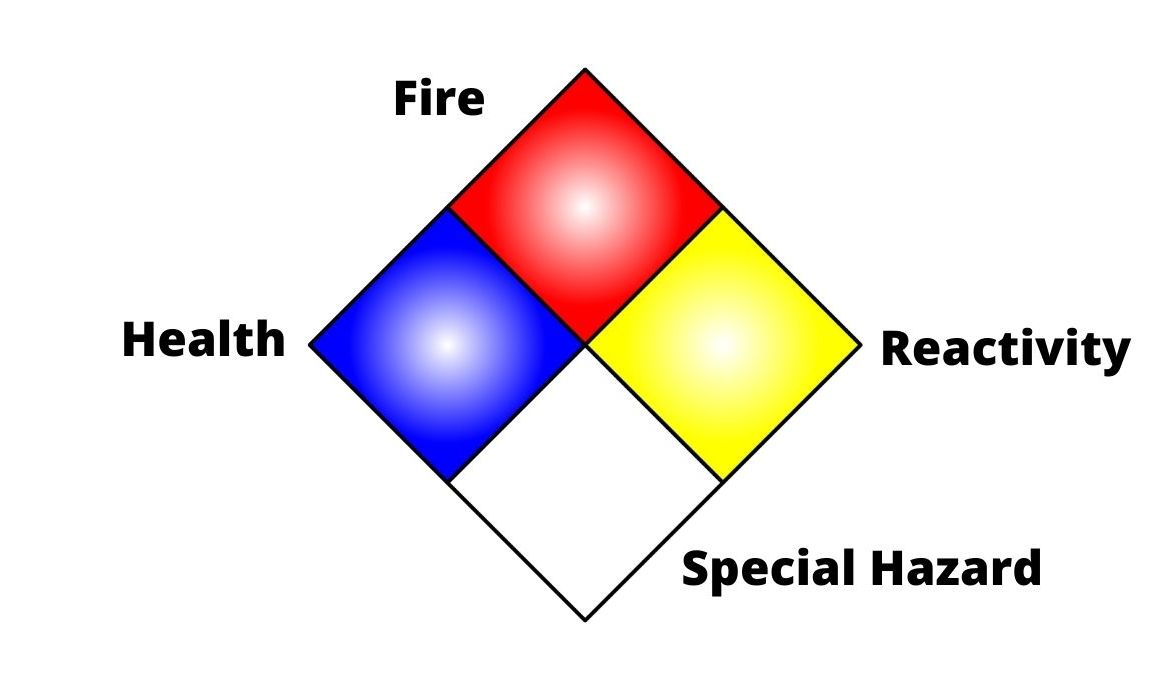 